Name:	Date:	Class: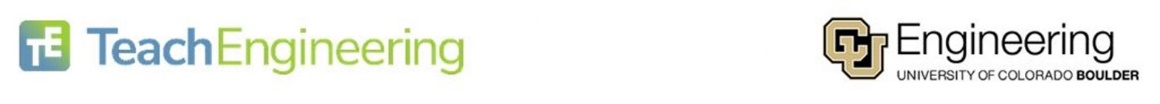 Making Sense Assessment – Gel EngineeringMaking Sense AssessmentMaking Sense AssessmentMaking Sense AssessmentMake sense of what you learned by writing a short reflection about the phenomena you explored, the science and engineering skills you used, and one question or idea you have about what was learned. Answer the prompts in complete sentences:Make sense of what you learned by writing a short reflection about the phenomena you explored, the science and engineering skills you used, and one question or idea you have about what was learned. Answer the prompts in complete sentences:Make sense of what you learned by writing a short reflection about the phenomena you explored, the science and engineering skills you used, and one question or idea you have about what was learned. Answer the prompts in complete sentences:3Three science concepts that I learned and applied in this activity are:Three science concepts that I learned and applied in this activity are:3332Two science and engineering skills that I used are:Two science and engineering skills that I used are:2Science and Engineering Practices:❏ Asking questions (for science) and defining problems (for engineering)❏ Developing and using models❏ Planning and carrying out investigations❏ Analyzing and interpreting data❏ Using mathematics and computational thinking❏ Constructing explanations (for science) and designing solutions (for engineering)❏ Engaging in argument from evidence❏ Obtaining, evaluating, and communicating informationEngineering Design Process:❏ Ask: Identify the Need & Constraints❏ Research the Problem❏ Imagine: Develop Possible Solutions❏ Plan: Select a Promising Solution❏ Create: Build a Prototype❏ Test and Evaluate Prototype❏ Improve: Redesign as NeededEngineering Design Thinking:❏ Formulating Problems❏ Seeking Solutions❏ Thriving in Uncertainty❏ Collaborating Constantly❏ Prototyping Ideas❏ Iterating Options❏ Reflecting Frequently1One question I have or an idea I would like to further explore is:One question I have or an idea I would like to further explore is:1